Materialien LehrkräfteAnmerkung: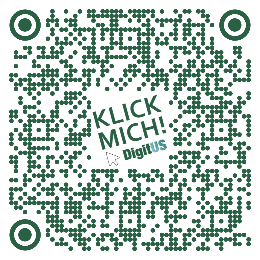 Pyramidennetze erstellen:Die Schülerinnen und Schüler sollen möglichst viele Kandidaten unterschiedlicher Netze einer vierseitigen Pyramide darstellen. Versionen mit und ohne Nutzung der Shapes-App.Materialwww.ed.math.lmu.de/research/digitus/p/materialien/Beispiel_Pyramidennetze-erstellen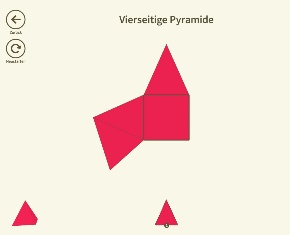 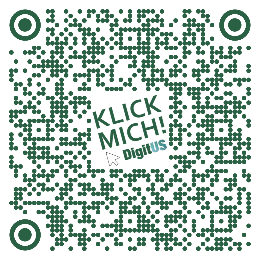 Steigungsdreiecke verwenden:Die Schülerinnen und Schüler entwickeln Strategien zur Bestimmung der Steigung des Graphen linearer Funktionen. Versionen mit und ohne Nutzung eines GeoGebra-Sheets.Materialwww.ed.math.lmu.de/research/digitus/p/materialien/Beispiel_Steigungsdreiecke-verwenden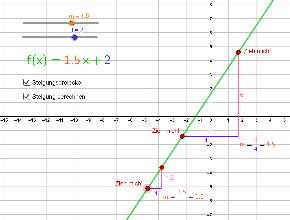 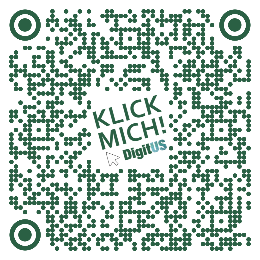 Steckbriefe unterschiedlicher Vierecktypen anfertigen:Die Schülerinnen und Schüler stellen die Eigenschaften bestimmter Vierecktypen mithilfe von Steckbriefen dar und diskutieren ihre Ergebnisse in einem Forum.Materialwww.ed.math.lmu.de/research/digitus/p/materialien/Beispiel_Steckbriefe-Vierecke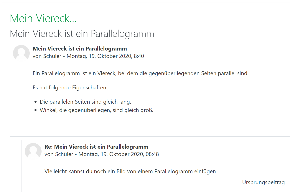 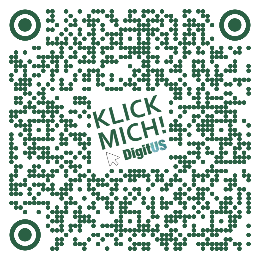 Winkelhalbierende im Dreieck definieren:Die Schülerinnen und Schüler suchen im Internet nach unterschiedlichen Beschreibungen des Begriffs Winkelhalbierende und erstellen sich hiermit eine eigene Definition.Materialwww.ed.math.lmu.de/research/digitus/p/materialien/Beispiel_Definitionen-Winkelhalbierende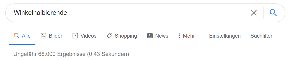 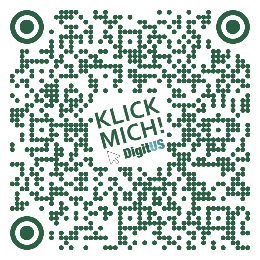 Lösungswege von linearen Gleichungssystemen vergleichen:Die Schülerinnen und Schüler analysieren Gleichungssysteme im Hinblick darauf, welche Strategie sinnvoller ist. Die Lösungsschritte werden durch die photomath-App bestimmt.Materialwww.ed.math.lmu.de/research/digitus/p/materialien/Beispiel_Loesungswege-LGS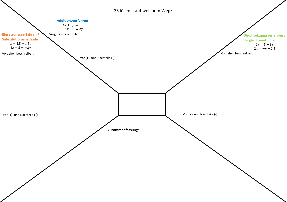 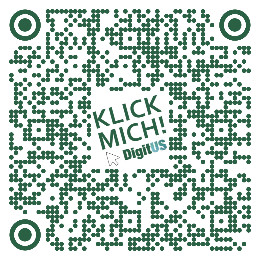 Vierecksformen strukturierenDie Schülerinnen und Schüler visualisieren die Zusammenhänge unterschiedlicher Vierecktypen mithilfe einer PowerPoint-Vorlage.Materialwww.ed.math.lmu.de/research/digitus/p/materialien/Beispiel_Vierecksformen-strukturieren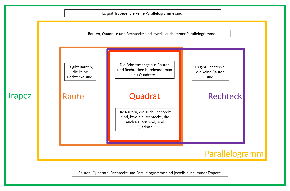 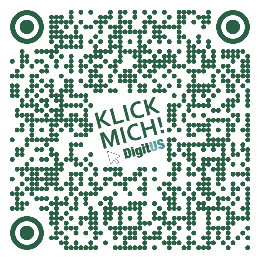 Parameter von linearen Funktionen bestimmenDie Schülerinnen und Schüler bestimmen die Parameter linearer Funktionen. Dabei erhalten sie Rückmeldung und gestufte Hilfen innerhalb des GeoGebra-Sheets.Materialwww.ed.math.lmu.de/research/digitus/p/materialien/Beispiel_Parameter-LinFkt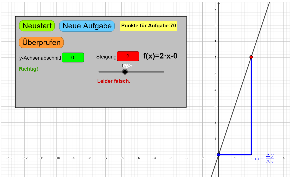 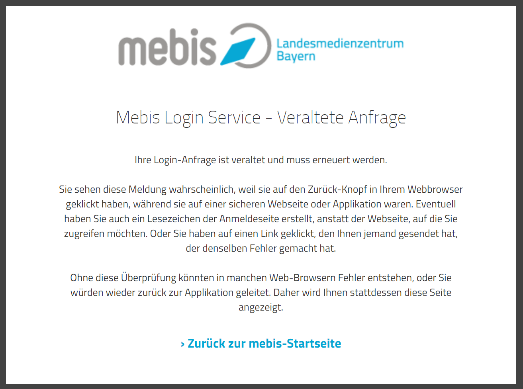 Falls Sie folgende Fehlermeldung bei der Benutzung der Links erhalten, kopieren Sie den Link manuell und fügen Sie ihn direkt im Browser ein.